Reiseanmeldung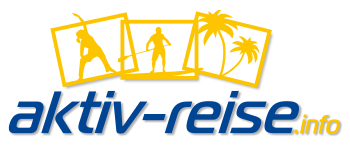 SUP-Reise, Mallorca 2021Mit diesem Schreiben melde/n ich/wir mich/uns, zu der SUP-Reise Mallorca verbindlich an.Nach Erhalt der Buchungsbestätigung (inkl. Sicherungsschein) verpflichten wir uns, eine Anzahlung von 20% auf den Gesamtpreis zu leisten. Konto netbank: aktiv-reise IBAN: DE70 2009 0500 0002 5019 61 BIC: AUGBDE71NET PayPal: mail@aktiv-reise.info Bitte bei Verwendungszweck, die Teilnehmernamen und den Reisezeitraum eintragen. Danke! Sollte nach Eingang der Buchungsbestätigung nicht innerhalb von 5 Werktagen die Anzahlung erfolgen, verliert diese Anmeldung und die Buchungsbestätigung ihre Gültigkeit.Die Zahlung der Restsumme muss bis spätestens 21 Tage vor Reiseantritt erfolgen. Vereinbarter Gesamtpreis:        _  € für       Teilnehmer  (Bitte nach telefonischer oder schriftlicher Rücksprache eintragen)Mir/Uns sind die AGB und die Leistungsbeschreibung bekannt  (bitte ankreuzen)(www.aktiv-reise.info/sup-reise/agb)   Ich/Wir verfügen über eine ausreichende SUP-Erfahrung   (bitte ankreuzen)Dies beinhaltet den sicheren Umgang mit dem Material (Board & Paddel) an Land und auf dem Wasser, das Beherrschen der einfachen Grundschläge und eine ausreichende Fitness um an einer SUP-Tagestour teilzunehmen. (Du bist dir unsicher, ob du über genügend SUP Erfahrung verfügst? Dann melde dich bitte,unter: +49 (0) 176 57 887 007 oder via Email: mail@aktiv-reise.info)Ort, Datum 						Unterschrift__________________________		_________________________________Bitte das ausgefüllte Formular an mail@aktiv-reise.info  zurück mailenBitte denke daran, dass du dir rechtzeitig einen Hin- und Rückflug nach Palma de Mallorca buchen musst!Wir freuen uns riesig, dass ihr nach Mallorca kommt und mit unsSUPen möchtet!  Lieben Gruß, Simone und JanTeilnehmer 1Teilnehmer 2VornameNachnameStraße und Hausnr.PostleitzahlWohnortTelefonnr. EmailadresseGeburtstagReisezeitraum von – bis(Bitte nach telefonischer oder schriftlicher Bestätigung eintragen)Anmerkungen (z. B. körperliche Einschränkungen, Vegetarier, Sonstiges)Individueller Fortgeschrittenen Kurs Der persönliche Kurs beinhaltet z. B. versch. Paddelschläge, „geradeaus“ SUPen, optimale Körperhaltung, effiziente Paddelführung, u.v.m. Kursgebühr pro Person: 39,-€ Durchführung und Zahlung vor Ort.Bei Interesse,Bitte ankreuzenBei Interesse,Bitte ankreuzen